Đề thi học kì 1 môn toán lớp 2 Bài 1. a) Viết các số có hai chữ số mà chữ số hàng đơn vị là 9.................................................................................................................................................................................b) Trong các số trên:        - Số bé nhất là:…………………………………        - Số lớn nhất là:………………………………...- Số lớn hơn 50 nhưng nhỏ hơn 60 là:…………………………Bài 2. Số?        9 + 5 = ……………                   8 + 8 =………………..            7 + 6 =…………….        8 + 3 =…………….                  5 + 7 =………………..            9 + 9 =…………….        14 – 5 =……………                  17 – 8 =………………            12 – 6 =……………        18 – 9 =……………                  13 – 6 =………………            11 – 7 =……………Bài 3. Đúng ghi Đ, sai ghi S vào ô trống: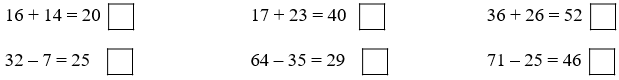 Bài 4. Đặt tính rồi tính:Bài 5. Trong vườn có 35 cây bưởi. Số cây cam nhiều hơn số cây bưởi là 18 cây. Hỏi trong vườn có tất cả bao nhiêu cây?Bài giải......................................................................................................................................................................................................................................................................................................................................................................................................................................................................................................................................................................................................................................................................................................................................Bài 6. Nối hai đồng hồ chỉ cùng giờ với nhau: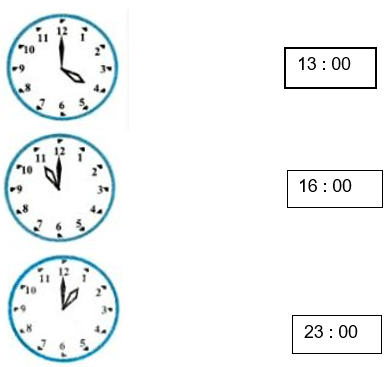 Bài 7. Quân cao 9dm 4cm, Kiên thấp hơn Quân 5cm. Hỏi Kiên cao bao nhiêu xăng – ti – mét?Bài giải........................................................................................................................................................................................................................................................................................................................................................................................................................................................................................................................................................................................Bài 8*. Điền vào chỗ chấm cho thích hợp:a) Hôm nay là thứ ……….. ngày ………… tháng ……….b) 5 ngày sau là thứ ………… ngày …………. tháng ……….a) 54 + 17…………….…………….…………….b) 29 + 28……………..……………..……………..c) 85 – 48 …………….…………….…………….d) 66 – 37 …………….…………….…………….